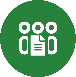 Training Selection ScoresheetUse this scoresheet to summarise your evaluation of different training options. You may need to adapt by adding additional criteria columns or course rows and adjusting column width to provide space to note how each course option meets your selection criteria.  Scoring Scale: 	1 Fail | 2 Maybe / Questionable | 3 Pass | 4 Good | 5 ExcellentPlease score each criterion a number from 1-5.Content RelevanceContent expertiseDisability expertise of trainers Delivery methods Assessment method Cost evaluationScoreCommentCourse XCourse YCourse Z